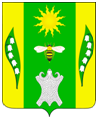 КРАСНОДАРСКИЙ КРАЙУСПЕНСКИЙ РАЙОНСОВЕТ ВЕСЕЛОВСКОГО СЕЛЬСКОГО ПОСЕЛЕНИЯ УСПЕНСКОГО РАЙОНА83 сессияРЕШЕНИЕот 26 февраля 2019 года			№ 217			       х. ВеселыйО внесение изменений в решение Совета Веселовского сельского поселения Успенского района от 20 декабря 2018 года № 206 «О бюджете Веселовского сельского поселения Успенского района на 2019год»В соответствии со статьей 52 Федерального закона от 6 октября 2003 года № 131-ФЗ «Об общих принципах организации местного самоуправления в Российской Федерации», уставом Веселовского сельского поселения Успенского района и Бюджетным Кодексом Российской Федерации, в связи с необходимостью внесения изменений в решение Совета Веселовского сельского поселения Успенского района от 20 декабря 2018 года № 206 «О бюджете Веселовского сельского поселения Успенского района на 2019 год», Совет Веселовского сельского поселения Успенского района, решил:1. Внести в решение Совета Веселовского сельского поселения Успенского района от 20 декабря 2018 года № 206 «О бюджете Веселовского сельского поселения Успенского района на 2019 год» (далее - Решение) следующие изменения:1.1.Приложение № 5 «Распределение бюджетных ассигнований местного бюджета по разделам и подразделам классификации расходов бюджетов на 2019 год»  к Решению изложить в новой редакции, согласно приложения №1 к настоящему решению.1.2.Приложение № 6 «Ведомственная структура расходов местного бюджета на 2019 год» к Решению изложить в новой редакции, согласно приложения № 2 к настоящему решению.1.3. Приложение № 7 «Перечень муниципальных целевых программ,  финансирование которых предусмотрено из бюджета Веселовского сельского поселения в 2019 году» к Решению изложить в новой редакции, согласно приложения № 3 к настоящему решению.1.4. Подпункт 3 пункта 8.1. изложить в новой редакции «Объем бюджетных ассигнований дорожного фонда в сумме 1367,8 тыс. рублей».2.Опубликовать настоящее решение в соответствии с Уставом Веселовского сельского поселения Успенского района и разместить на официальном сайте администрации Веселовского сельского поселения Успенского района в информационно – телекоммуникационной сети «Интернет».3. Контроль за выполнением настоящего решения возложить на председателя постоянной комиссии по социально-экономическим вопросам, бюджету, финансам, налогам и распоряжению муниципальной собственностью Совета Веселовского сельского поселения Успенского района Бобрышеву В.И.4. Настоящее решение вступает в силу со дня его опубликования и распространяется  на правоотношения, возникшие с 1 января 2019 года.Глава  Веселовского сельскогопоселения Успенского района                                                         Т.Я.Кузнецова                     Приложение № 1к решению Совета Веселовскогосельского поселения Успенского района                                                            от 26 февраля 2019 года № 217                                                            «Приложение № 5к решению Совета Веселовского                                                   сельского поселения Успенского районаот 20 декабря 2018 года №  206Распределение бюджетных ассигнований местного бюджета по разделам и подразделам классификации расходов бюджетов на 2019 год(тыс. руб.)».Глава Веселовского сельскогопоселения Успенского района					           Т.Я.Кузнецова                                                                                 Приложение № 2                                                                              к решению Совета Веселовского                                                                                сельского поселения Успенского                                   района                                                                                от 26 февраля 2019 года № 217                                                    «Приложение № 6к решению Совета Веселовскогосельского поселения Успенского                                    района                                                                           от 20 декабря 2018 года № 206 Ведомственная структура расходов местного бюджета на 2019 год».Глава Веселовского сельскогопоселения Успенского района					           Т.Я.Кузнецова                                                              Приложение № 3                                                              к решению Совета Веселовского                                                                сельского поселения Успенского района                                                от 26 февраля 2019 года № 217                                                              «Приложение № 11                                                              к решению Совета Веселовского                                                                сельского поселения Успенского района                                                              от 20 декабря 2018 года № 206 Перечень муниципальных целевых программ,  финансирование которых предусмотрено из бюджета Веселовского сельского поселения в 2019 году».Глава Веселовского сельского поселения  Успенского района                                                           Т.Я. Кузнецова№ п/пКод бюджетной классификацииНаименованиеСуммаВсего расходов9699,8в том числе:1.01 00Общегосударственные вопросы4878,901 02Функционирование высшего должностного лица субъекта Российской Федерации и муниципального образования681,301 04Функционирование Правительства Российской Федерации, высших органов исполнительной власти субъектов Российской Федерации, местных администраций2770,301 06Обеспечение деятельности финансовых, налоговых и таможенных органов и органов финансового (финансово-бюджетного) надзора13,801 07Выборы и референдумы88,201 11Резервные фонды10,001 13Другие общегосударственные вопросы1315.32.02 00Национальная оборона88,702 03Мобилизационная и вневойсковая подготовка88,73.03 00Национальная безопасность и правоохранительная деятельность133,603 09Защита населения и территории от чрезвычайных ситуаций природного и техногенного характера, гражданская оборона93,003 10Обеспечение пожарной безопасности16,603 14Другие вопросы в области национальной безопасности и правоохранительной деятельности24,04.04 00Национальная экономика1399,104 09Дорожное хозяйство (дорожные фонды)1367,804 12Другие вопросы в области национальной экономики31.35.05 00Жилищно-коммунальное хозяйство909,105 03Благоустройство909,16.07 00Образование10,007 07Молодежная политика и оздоровление детей10,07.08 00Культура, кинематография2250,408 01Культура2250,48.11 00Физическая культура и спорт28,011 05Физическая культура и спорт28,09.13 00Обслуживание государственного внутреннего и муниципального долга2,013 01Обслуживание государственного внутреннего и муниципального долга2,0НаименованиеВедРЗПРЦСРВРБюджетные назначения на год1234567ВСЕГО9699,8Совет Веселовского сельского поселения Успенского района99113.8Общегосударственные вопросы9910113.8Обеспечение деятельности финансовых, налоговых и таможенных органов и органов финансового (финансово-бюджетного) надзора991010613.8Составление и рассмотрение проекта бюджета поселения, утверждение и исполнение бюджета поселения, осуществление контроля за его исполнением, составление и утверждение отчета об исполнении бюджета поселения991010656 0 00 000013.8Осуществление внешнего финансового контроля в сельских поселениях991010656 1 00 0000013.8Расходы на обеспечение функций муниципальных органов991010656 1 00 0019013.8Межбюджетные трансферты991010656 1 00 0019013.8Иные межбюджетные трансферты991010656 1 00 0019054013.81.Администрация Веселовского сельского поселения Успенского района9929689,6Общегосударственные вопросы992014865,1Функционирование высшего должностного лица субъекта Российской Федерации и муниципального образования9920102681,3Руководство и управление в сфере установленных функций органов местного самоуправления992010250 0 00 00000681,3Обеспечение деятельности главы муниципального образования992010250 1 00 00000681,3Расходы на обеспечение функций муниципальных органов992010250 1 00 00190681,3Расходы на выплату персоналу государственных (муниципальных) органов992010250 1 00 00190120681,3Функционирование Правительства Российской Федерации, высших органов исполнительной власти субъектов Российской Федерации, местных администраций99201042770,3Обеспечение деятельности администрации муниципального образования992010452 0 00 000002770,3Обеспечение функционирования администрации муниципального образования992010452 1 00 000002766,5Расходы на обеспечение функций муниципальных органов992010452 1 00 001902766,5Расходы на выплату персоналу государственных (муниципальных) органов992010452 1 00 001901201734,3Иные закупки товаров, работ и услуг для обеспечения муниципальных нужд992010452 1 00 00190240848,2Иные межбюджетные трансферты992010452 1 00 001905406,7Уплата налогов, сборов и иных платежей992010452 1 00 00190850177,3Осуществление отдельных полномочий Российской Федерации и государственных полномочий Краснодарского края992010452 2 00 000003,8Осуществление отдельных государственных полномочий по образованию и организации деятельности административных комиссий992010452 2 00 601903,8Иные закупки товаров, работ и услуг для обеспечения муниципальных нужд992010452 2 00 601902403,8Выборы и референдумы992010788,2Обеспечение деятельности администрации муниципального образования992010752 0 00 0000088,2Организация и материально-техническое обеспечение подготовки и проведения  выборов и референдумов992010752 4 00 0000088,2Организационное и материально-техническое обеспечение подготовки и проведение муниципальных выборов, местного референдума, голосования по отзыву депутата, члена выборного органа местного самоуправления, выборного должностного лица местного самоуправления9920107524010000088,2Расходы на обеспечение функций муниципальных органов992010752 4 01 0019024088,2Резервные фонды992011110,0Обеспечение деятельности администрации муниципального образования992011152 0 00 0000010,0Финансовое обеспечение непредвиденных расходов992011152 3 00 0000010,0Резервный фонд администрации муниципального образования992011152 3 00 1049010,0Резервные средства992011152 3 00 1049087010,0Другие общегосударственные вопросы99201131315.3Обеспечение деятельности администрации муниципального образования992011352 0 00 000001315,3Обеспечение деятельности муниципальных учреждений992011352 5 00 000001151,0Расходы на обеспечение деятельности (оказание услуг) муниципальных учреждений)992011352 5 00 005901151,0Расходы на выплату персоналу казенных учреждений992011352 5 00 005901101008,0Иные закупки товаров, работ и услуг для обеспечения муниципальных нужд992011352 5 00 00590240143,0Реализация иных функций связанных с муниципальным управлением992011352 6 00 0000093,5Информационное освещение деятельности органов местного самоуправления 992011352 6 01 0000093,5Иные расходы муниципального образования992011352 6 01 0000193,5Иные закупки товаров, работ и услуг для обеспечения муниципальных нужд992011352 6 01 0000124093,5Формирование и размещение муниципального заказа для муниципальных нужд992011352 7 01 0000042,8Расходы на обеспечение деятельности (оказание услуг) муниципальных учреждений992011352 7 01 0059042,8Иные межбюджетные трансферты992011352 7 01 0059054042,8муниципальная программа «Развитие территориальных органов местного самоуправления в Веселовском сельском поселении Успенского района на 2019 год»992011352 7 04 0000028,0Мероприятия по развитию ТОС992011352 7 03 0000028,0Иные расходы муниципального образования992011352 7 03 0000528,0Иные закупки товаров, работ и услуг для обеспечения муниципальных нужд992011352 7 03 0000524028,02.Национальная оборона9920288,7Мобилизационная и вневойсковая подготовка992020388,7Обеспечение деятельности администрации муниципального образования992020352 0 00 00000    88,7Осуществление отдельных полномочий Российской Федерации и государственных полномочий Краснодарского края992020352 2 00 00000    88,7Осуществление первичного воинского учета на территориях, где отсутствуют военные комиссары992020352 2 00 51180    88,7Расходы на выплату персоналу муниципальных органов992020352 2 00 51180120    88,73.Национальная безопасность и правоохранительная деятельность99203133,6Защита населения и территории от чрезвычайных ситуаций природного и техногенного характера, гражданская оборона992030993,0иные вопросы местного значения992030969 0 00 0000093,0Организация и осуществление мероприятий по территориальной обороне и гражданской обороне, защите населения и территории поселения от чрезвычайных ситуаций природного и техногенного характера992030969 Е 00 0000093,0Решение иных вопросов местного значения992030969 Е 00 0000393,0Иные закупки товаров, работ и услуг для обеспечения муниципальных нужд992030969 Е 00 0000324093,0Обеспечение пожарной безопасности992031016,6Обеспечение первичных мер пожарной безопасности в границах населенных пунктов поселения992031059 0 00 0000016,6мероприятия по пожарной безопасности992031059 0 00 1028016,6Иные закупки товаров, работ и услуг для обеспечения муниципальных нужд992031059 0 00 1028024016,6Другие вопросы в области национальной безопасности и правоохранительной деятельности992031424,0Оказание поддержки гражданам и их объединениям, участвующим в охране общественного порядка, создание условий для деятельности народных дружин992031468 0 00 0000024,0Муниципальная программа « Укрепление правопорядка и усиление борьбы с преступностью на территории Веселовского сельского поселения Успенского района на 2019 год»992031468 1 00 0000024,0Компенсационные выплаты руководителю комиссии по охране правопорядка и  членам комиссии по охране правопорядка992031468 1 01 0000024,0Реализация мероприятий программы992031468 1 01 0000524,0Иные закупки товаров, работ и услуг для обеспечения муниципальных нужд992031468 1 01 0000524024,04.Национальная экономика992041399,1Дорожное хозяйство                 ( дорожные фонды)99204091367,8Развитие дорожного хозяйства992040953 0 00 000001367,8Строительство, реконструкция, капитальный ремонт, ремонт и содержание автомобильных дорог общего пользования местного значения992040953 2 00 00000687,2Муниципальная программа «Строительство, реконструкция, капитальный ремонт и ремонт автомобильных дорог местного значения на территории Веселовского сельского поселения Успенского района на 2019 год992040953 2 00 00000687,2Капитальный ремонт и ремонт автомобильных дорог местного значения, включая проектно-изыскательские работы992040953 2 00 15430687,2Иные закупки товаров, работ и услуг для обеспечения муниципальных нужд992040953 2 00 15430240687,2Муниципальная программа « Осуществление комплекса мер в обеспечении безопасности дорожного движения вВеселовском сельском поселении Успенского района на 2019 год»992040953 4 00 00000400,0Осуществление комплекса мер в обеспечении безопасности дорожного движения 992040953 4 01 00000400,0Реализация мероприятий программы992040953 4 01 00005400,0Иные закупки товаров, работ и услуг для обеспечения муниципальных нужд992040953 4 01 00005240400,0Муниципальная программа«Строительство, реконструкция, капитальный ремонт и ремонт автомобильных дорог местного значения на территории Веселовского сельского поселения Успенского района на 2019 год»992040953 5 00 00000280,6Капитальный ремонт и ремонт автомобильных дорог общего пользования местного значения992040953 5 01 00000280,6Иные закупки товаров, работ и услуг для обеспечения муниципальных нужд992040953 5 01 00005280,6Другие вопросы в области национальной экономики992041231,3Обеспечение деятельности администрации муниципального образования992041252 0 00 0000029,3Прочие расходы  муниципального образования992041252 7 00 0000029,3Осуществление строительных работ на территории населенных пунктов992041252 7 02 0000029,3Расходы на обеспечение деятельности (оказание услуг) муниципальных учреждений992041252 7 02 0059029,3Иные межбюджетные трансферты992041252 7 02 0059054029,3Содействие в развитии сельскохозяйственного производства, создание условий для развития малого и среднего предпринимательства992041266 0 00 000002,0Развитие субъектов малого и среднего предпринимательства992041266 1 00 000002,0Муниципальная программа «Развитие субъектов  малого и среднего предпринимательства в Веселовском  сельском поселении  Успенского района на 2019 год»992041266 1 01 000002,0Реализация мероприятий программы992041266 1 01 000052,0Иные закупки товаров, работ и услуг для обеспечения муниципальных нужд992041266 1 01 000052402,05.Жилищно-коммунальное хозяйство99205909,1Благоустройство9920503909,1Утверждение правил благоустройства территории поселения, устанавливающих, в том числе требования по содержанию зданий (включая жилые дома), сооружений и земельных участков, на которых они расположены, к внешнему виду фасадов и ограждений соответствующих зданий и сооружений, перечень работ по благоустройству и периодичность их выполнения; установление порядка участия собственников зданий (помещений в них) и сооружений в благоустройстве прилегающих территорий; организация благоустройства территории поселения (включая освещение улиц, озеленение территории, установку указателей с наименованиями улиц и номерами домов, размещение и содержание малых архитектурных форм)992050364 0 00 00000909,1Освещение улиц992050364 1 00 00000164,0Уличное освещение992050364 1 01 00000164,0решение вопросов местного значения992050364 1 01 00002164,0Иные закупки товаров, работ и услуг для обеспечения муниципальных нужд992050364 1 01 00002240164,0Прочие мероприятия по благоустройству сельских поселений992050364 5 00 00000745,1решение вопросов местного значения992050364 5 00 00002745,1Иные закупки товаров, работ и услуг для обеспечения муниципальных нужд992050364 5 00 00002240745,16.Молодежная политика и оздоровление детей9920710,0Молодежная политика и оздоровление детей992070710,0Организация и осуществление мероприятий по работе с детьми и молодежью в поселении992070767 0 00 0000010,0Муниципальная программа «Реализация молодежной политики в Веселовском сельском поселении Успенского района на 2019 год»992070767 1 00 0000010,0Реализация мероприятий программы992070767 1 00 0000510,0Иные закупки товаров, работ, услуг для обеспечения государственных (муниципальных) нужд992070767 1 00 0000524010,07.Культура и кинематография992082250,4Культура99208012250,4Создание условий для организации досуга и обеспечения жителей поселения услугами организаций культры992080161 0 00 000002250,4Совершенствование деятельности учреждений культуры по предоставлению муниципальных услуг992080161 1 00 000002250,4Дома Культуры992080161 1 01 000001915,6Расходы на обеспечение деятельности (оказание услуг) муниципальных учреждений992080161 1 01 005901915,6Субсидии бюджетным учреждениям992080161 1 01 005906101915,6Библиотеки992080161 1 02 00000334,8Расходы на обеспечение деятельности (оказание услуг) муниципальных учреждений992080161 1 02 00590334,8Субсидии бюджетным учреждениям992080161 1 02 00590610334,89Физическая культура и спорт9921128,0Другие вопросы в области физической культуры и спорта992110562 0 00 0000028,0организация проведения спортивных мероприятий992110562 1 00 0000028,0решение вопросов местного значения992110562 1 00 0000228,0Иные закупки товаров, работ и услуг для обеспечения муниципальных нужд992110562 1 00 0000224028,010Обслуживание государственного и муниципального долга992132,0Обслуживание государственного внутреннего и муниципального долга99213012,0Управление муниципальными финансами992130154 0 00 000002,0Управление муниципальным долгом и муниципальными финансовыми активами992130154 2 00 000002,0Процентные платежи по муниципальному долгу992130154 2 00 105202,0Обслуживание муниципального долга992130154 2 00 105207302,0Код бюджетной классификацииНаименование МЦПСумма, тыс. руб.68 1 01 000000Муниципальная программа « Укрепление правопорядка и усиление борьбы с преступностью на территории Веселовского сельского поселения Успенского района на 2019 год»24,052 7 03 00000муниципальная программа «Развитие территориальных органов местного самоуправления в Веселовском сельском поселении Успенского района на 2019 год»28.067 1 00 00000Муниципальная программа «Реализация молодежной политики в Веселовском сельском поселении Успенского района на 2019 год»10.053 5 00 00000Муниципальная программа «Строительство, реконструкция, капитальный ремонт и ремонт автомобильных дорог местного значения на территории Веселовского сельского поселения Успенского района на 2019 год280,653 4 01 00000Муниципальная программа « Осуществление комплекса мер в обеспечении безопасности дорожного движения вВеселовском сельском поселении Успенского района на 2019 год»400.066 1 01 00000Муниципальная программа «Развитие субъектов  малого и среднего предпринимательства в Веселовском  сельском поселении  Успенского района на 2019 год»2.0итого744.6